中国文化与经典研修班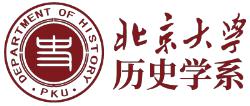 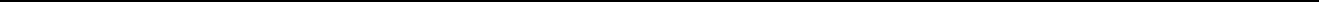 北京大学中国文化与经典研修班【课程总览】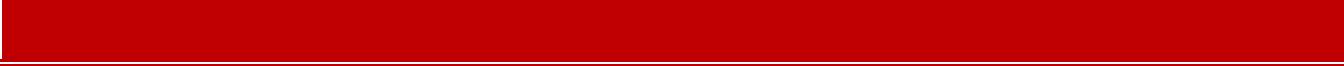 但凡伟大长久的文明，其后必有伟大的经典作支撑。所谓“穷、变、通、久”，这些经典历久弥新，不断新其文明，亦新其人。中华文明及其经典，传承数千年，泽被万万人。我们该如何认识古老的中华文明，理解千年前的经典智慧，找到自己的安身立命之道，“究天人之际，通古今之变”，这正是本课程要研习的主要内容和目的。北京大学历史学系面向社会开设纯正的“北京大学中国文化与经典研修班”，以期帮助学员鉴古知今，从历史的长河中汲取中华文明的深层智慧，应对现代社会的各种挑战。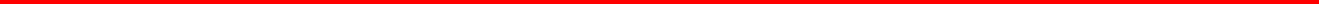 【培养对象】社会各界精英人士，史学、哲学或国学爱好者等。本课程不招收党政机关、国有企事业单位人员参加或旁听。【学业证书】完成规定课程学习并考核通过者，由北京大学颁发《北京大学中国文化与经典研修班》结业证书，证书统一编号，北京大学网站可查。【学制时间】学制一年，每月上课 1 次，每次 2 天。【上课地点】北京大学、或根据教学需要安排异地授课。【课程特色】北京大学具有悠久的人文积淀和雄厚的学科基础，人文学科作为北大的传统优势学科，整体发展处于世界领先位置。本课程由北大文、史、哲等学科教授联袂授课：导师一流，阵容强大，学科全面，学养纯正。【学习费用】培训学费 49800 元/人，包括学费、教材及资料费；交通、食宿等费用学员自理。培训学费由北京大学统一收取，开具中央行政事业单位统一收据。中国文化与经典研修班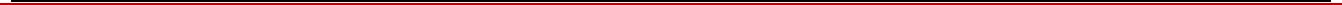 【课程体系】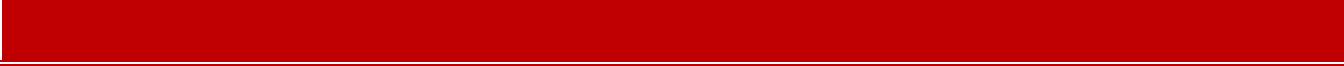 本课程内容包括隋唐以前的中国文明及其经典，宋以后的暂不涉及；课程讲授以经典研读与文明体认相结合，课程安排如下：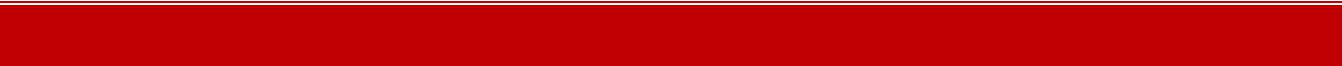 【部分拟邀师资】（排名不分先后）中国文化与经典研修班【报名程序】1．咨询：电话咨询，填写《申请表》；2．审核：审核（必要时面试）通过后，向学员发送《入学通知书》；3．交费：学员收到《入学通知书》后，将学费汇款至北京大学账户；4．入学：学员交费后，按规定日期报到入学。备注：1．学员入学后，与北京大学历史学系签订《北京大学社会招生非学历继续教育培训项目协议书》；2．北京大学指定汇款账户：户名：北京大学	账号：0200 0045 0908 9131 151开户行：工行北京海淀西区支行	金额：49800 元/人用途：请在附言栏中注明“历史学系+学员姓名+培训学费”字样【联系方式】联系电话：13911124833      010-62750337   姚老师思想自由·兼容并包1 | 3课程单元课程主题单元一“中国文明”和“中国经典”单元二《尚书》研读：《尚书》与上古文明、政治单元三《左传》研读：《左传》与春秋贵族文明单元四《周易》研读：中国的卜筮文明诸子百家：治道之争《论语》研读：孔子与儒家思想单元五单元五《道德经》研读：老子与道家思想《道德经》研读：老子与道家思想《孙子兵法》研读：兵法中的中国智慧单元六《金刚经》研读：佛教思想与中国文明单元七《史记》研读：大汉之风单元八《资治通鉴》研读：历史长河的启示陈侃理北京大学历史学系长聘副教授、研究员、博士生导师。丁一川北京大学中国古代史研究中心、东北亚研究所研究员。韩  巍北京大学历史学系中国古代史研究中心长聘副教授、博士生导师。何  晋北京大学历史学系教授、博士生导师、系党委副书记、副系主任。李四龙北京大学哲学系教授、博士生导师、宗教文化研究院副院长。谭德贵中国社会科学院世界宗教所道教研究室，研究员。王守常北京大学哲学系教授、博士生导师、中国文化书院院长。阎步克北京大学历史学系教授、博士生导师、教育部长江学者特聘教授。杨立华北京大学哲学系教授、博士生导师、北京大学研究生院副院长。张  帆北京大学历史学系教授、博士生导师、系主任。张学智北京大学哲学系教授、博士生导师，中华孔子学会理事会副会长。思想自由·兼容并包2 | 33 | 3